Relevance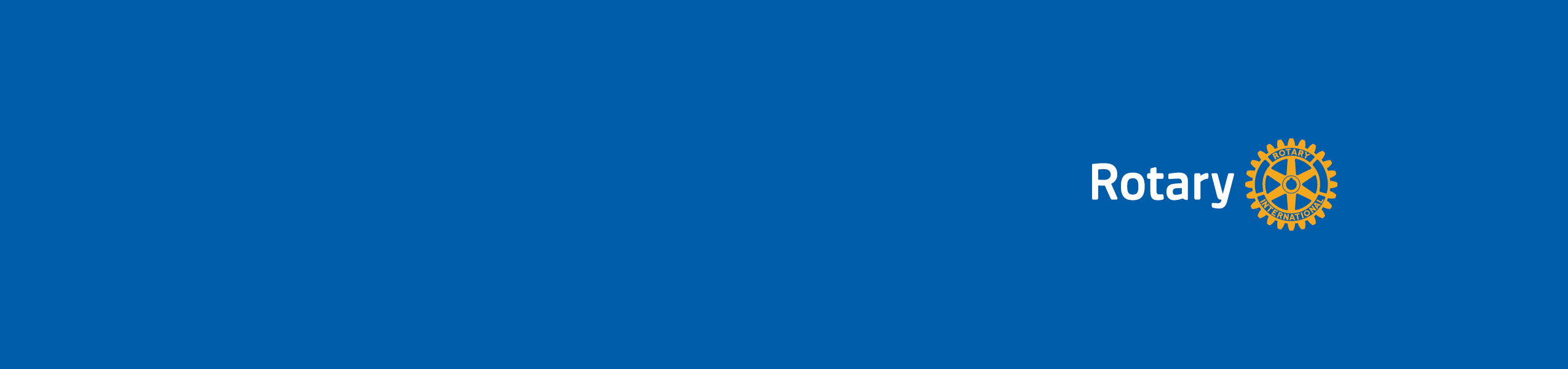 Goal setting provides direction and purpose to help you achieve your vision for the future. Learning objectivesBy the end of the session, participants should be able to:Apply strategies for setting effective goalsDevelop a plan for achieving goalsBefore the sessionAsk participants what they would like to gain from the session and use their comments to customize its content.Consider how you will facilitate the session and adjust it for your audience.Think of an opening activity that will grab participants’ attention and other ways to keep the session interactive.Prepare any materials you will need for the session.During the sessionWelcome participants and introduce yourself.Review learning objectives.Highlight these key messages:Goal setting ensures the strategic use of time, effort, and resources to accomplish what’s important.Setting and achieving goals involves: Assessing strengths and weaknessesSetting long- and short-term goalsDeveloping an action planEvaluating and measuring successIt’s important to set realistic, achievable goals.Keep yourself accountable for reaching goals.Remember to celebrate success and recognize those who helped. Use discussion questions to boost conversation:How do short- and long-term goals work together?What are the traits of an achievable goal?How can an action plan help you stay focused?How do you keep yourself, employees, or members of your club motivated to achieve goals?How often will you re-evaluate your goals as a leader?Lead one of the activities below.At the end of the session:Take questions from participants.Review the learning objectives to make sure they’ve been achieved.Ask participants to write down one idea they’ll use from the session.Activities Purpose: Developing an action planAllow 20 minutes for this activity.Ask participants to think of a long-term professional or Rotary goal they have. Have participants pick one short-term goal they want to achieve to realize that long-term success.Next, ask participants to personalize an action plan to help achieve the goal. Plans should include (list them on a flip chart):The tasks needed to reach the goal Timeline for achievementMilestones within the tasks Measures to track achievements Ask for volunteers to share their plans to the group.Purpose: Analyzing goalsAllow 20 minutes for this activity.Divide participants into small groups.Ask each group to do a SWOT analysis of their club regarding one of the club’s annual goals. SWOT, which stands for strengths, weaknesses, opportunities, and threats, is a structured way to study goals.Have groups divide a paper into four parts and list the club’s:Strengths — internal capabilities (experience, skills, talents)Weaknesses — internal liabilities (limits, missing resources)Opportunities — external resources (support, tools)Threats — external factors and events (risks, obstacles)Next, ask the groups to decide whether to keep the goal, change it, or set a new one based on their SWOT analysis. Ask groups to describe the goal if they change it or set a new one.Gather the groups again to discuss their SWOT analyses and goals.